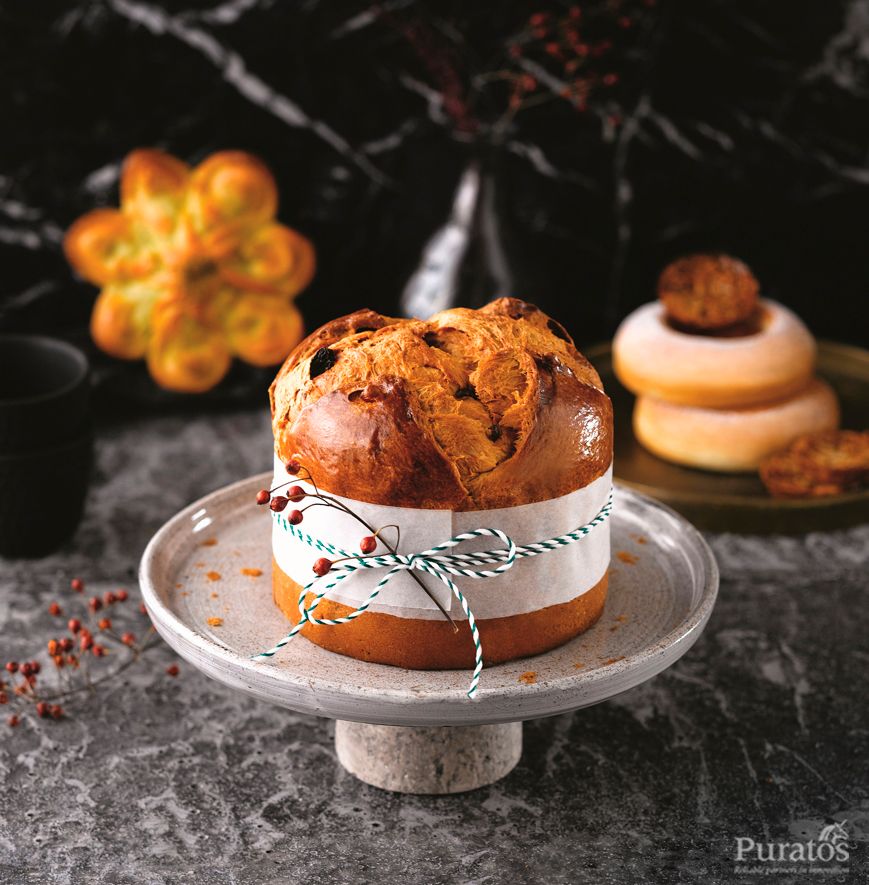 RendimientoRinde 12 piezas de 500 gIngredientesIngredientesIngredientesIngredientesProcedimientoHarina 0002000G 100%Colocar todos los ingredientes en la amasadora excepto Mimetic 32 y las frutas. Amasar 4 minutos en velocidad lenta y 7 minutos en velocidad rápida. Antes de finalizar el amasado incorporar Mimetic 32 y finalizar hasta obtener un 100% de red de gluten (comprobar con prueba del velo)Incorporar la fruta en velocidad lenta hasta que este totalmente distribuida. Dejar descansar 10 minutos en torno cubierta con plástico. Cortar piezas de 530 g, bollar y colocar en molde. Fermentar por 90 minutos a 30°C con 80% de humedad relativa. Una vez fermentados rociar con Sunset Glaze y realizar un corte en cruz sobre la superficie del pan dulce. Hornar a 170°C por 25 a 30 minutos. Colocar todos los ingredientes en la amasadora excepto Mimetic 32 y las frutas. Amasar 4 minutos en velocidad lenta y 7 minutos en velocidad rápida. Antes de finalizar el amasado incorporar Mimetic 32 y finalizar hasta obtener un 100% de red de gluten (comprobar con prueba del velo)Incorporar la fruta en velocidad lenta hasta que este totalmente distribuida. Dejar descansar 10 minutos en torno cubierta con plástico. Cortar piezas de 530 g, bollar y colocar en molde. Fermentar por 90 minutos a 30°C con 80% de humedad relativa. Una vez fermentados rociar con Sunset Glaze y realizar un corte en cruz sobre la superficie del pan dulce. Hornar a 170°C por 25 a 30 minutos. Easy Panettone200G 20%Colocar todos los ingredientes en la amasadora excepto Mimetic 32 y las frutas. Amasar 4 minutos en velocidad lenta y 7 minutos en velocidad rápida. Antes de finalizar el amasado incorporar Mimetic 32 y finalizar hasta obtener un 100% de red de gluten (comprobar con prueba del velo)Incorporar la fruta en velocidad lenta hasta que este totalmente distribuida. Dejar descansar 10 minutos en torno cubierta con plástico. Cortar piezas de 530 g, bollar y colocar en molde. Fermentar por 90 minutos a 30°C con 80% de humedad relativa. Una vez fermentados rociar con Sunset Glaze y realizar un corte en cruz sobre la superficie del pan dulce. Hornar a 170°C por 25 a 30 minutos. Colocar todos los ingredientes en la amasadora excepto Mimetic 32 y las frutas. Amasar 4 minutos en velocidad lenta y 7 minutos en velocidad rápida. Antes de finalizar el amasado incorporar Mimetic 32 y finalizar hasta obtener un 100% de red de gluten (comprobar con prueba del velo)Incorporar la fruta en velocidad lenta hasta que este totalmente distribuida. Dejar descansar 10 minutos en torno cubierta con plástico. Cortar piezas de 530 g, bollar y colocar en molde. Fermentar por 90 minutos a 30°C con 80% de humedad relativa. Una vez fermentados rociar con Sunset Glaze y realizar un corte en cruz sobre la superficie del pan dulce. Hornar a 170°C por 25 a 30 minutos. Azúcar480G 24%Colocar todos los ingredientes en la amasadora excepto Mimetic 32 y las frutas. Amasar 4 minutos en velocidad lenta y 7 minutos en velocidad rápida. Antes de finalizar el amasado incorporar Mimetic 32 y finalizar hasta obtener un 100% de red de gluten (comprobar con prueba del velo)Incorporar la fruta en velocidad lenta hasta que este totalmente distribuida. Dejar descansar 10 minutos en torno cubierta con plástico. Cortar piezas de 530 g, bollar y colocar en molde. Fermentar por 90 minutos a 30°C con 80% de humedad relativa. Una vez fermentados rociar con Sunset Glaze y realizar un corte en cruz sobre la superficie del pan dulce. Hornar a 170°C por 25 a 30 minutos. Colocar todos los ingredientes en la amasadora excepto Mimetic 32 y las frutas. Amasar 4 minutos en velocidad lenta y 7 minutos en velocidad rápida. Antes de finalizar el amasado incorporar Mimetic 32 y finalizar hasta obtener un 100% de red de gluten (comprobar con prueba del velo)Incorporar la fruta en velocidad lenta hasta que este totalmente distribuida. Dejar descansar 10 minutos en torno cubierta con plástico. Cortar piezas de 530 g, bollar y colocar en molde. Fermentar por 90 minutos a 30°C con 80% de humedad relativa. Una vez fermentados rociar con Sunset Glaze y realizar un corte en cruz sobre la superficie del pan dulce. Hornar a 170°C por 25 a 30 minutos. Agua960G 48%Colocar todos los ingredientes en la amasadora excepto Mimetic 32 y las frutas. Amasar 4 minutos en velocidad lenta y 7 minutos en velocidad rápida. Antes de finalizar el amasado incorporar Mimetic 32 y finalizar hasta obtener un 100% de red de gluten (comprobar con prueba del velo)Incorporar la fruta en velocidad lenta hasta que este totalmente distribuida. Dejar descansar 10 minutos en torno cubierta con plástico. Cortar piezas de 530 g, bollar y colocar en molde. Fermentar por 90 minutos a 30°C con 80% de humedad relativa. Una vez fermentados rociar con Sunset Glaze y realizar un corte en cruz sobre la superficie del pan dulce. Hornar a 170°C por 25 a 30 minutos. Colocar todos los ingredientes en la amasadora excepto Mimetic 32 y las frutas. Amasar 4 minutos en velocidad lenta y 7 minutos en velocidad rápida. Antes de finalizar el amasado incorporar Mimetic 32 y finalizar hasta obtener un 100% de red de gluten (comprobar con prueba del velo)Incorporar la fruta en velocidad lenta hasta que este totalmente distribuida. Dejar descansar 10 minutos en torno cubierta con plástico. Cortar piezas de 530 g, bollar y colocar en molde. Fermentar por 90 minutos a 30°C con 80% de humedad relativa. Una vez fermentados rociar con Sunset Glaze y realizar un corte en cruz sobre la superficie del pan dulce. Hornar a 170°C por 25 a 30 minutos. Huevo320G 16%Colocar todos los ingredientes en la amasadora excepto Mimetic 32 y las frutas. Amasar 4 minutos en velocidad lenta y 7 minutos en velocidad rápida. Antes de finalizar el amasado incorporar Mimetic 32 y finalizar hasta obtener un 100% de red de gluten (comprobar con prueba del velo)Incorporar la fruta en velocidad lenta hasta que este totalmente distribuida. Dejar descansar 10 minutos en torno cubierta con plástico. Cortar piezas de 530 g, bollar y colocar en molde. Fermentar por 90 minutos a 30°C con 80% de humedad relativa. Una vez fermentados rociar con Sunset Glaze y realizar un corte en cruz sobre la superficie del pan dulce. Hornar a 170°C por 25 a 30 minutos. Colocar todos los ingredientes en la amasadora excepto Mimetic 32 y las frutas. Amasar 4 minutos en velocidad lenta y 7 minutos en velocidad rápida. Antes de finalizar el amasado incorporar Mimetic 32 y finalizar hasta obtener un 100% de red de gluten (comprobar con prueba del velo)Incorporar la fruta en velocidad lenta hasta que este totalmente distribuida. Dejar descansar 10 minutos en torno cubierta con plástico. Cortar piezas de 530 g, bollar y colocar en molde. Fermentar por 90 minutos a 30°C con 80% de humedad relativa. Una vez fermentados rociar con Sunset Glaze y realizar un corte en cruz sobre la superficie del pan dulce. Hornar a 170°C por 25 a 30 minutos. Mimetic 32400G20%Colocar todos los ingredientes en la amasadora excepto Mimetic 32 y las frutas. Amasar 4 minutos en velocidad lenta y 7 minutos en velocidad rápida. Antes de finalizar el amasado incorporar Mimetic 32 y finalizar hasta obtener un 100% de red de gluten (comprobar con prueba del velo)Incorporar la fruta en velocidad lenta hasta que este totalmente distribuida. Dejar descansar 10 minutos en torno cubierta con plástico. Cortar piezas de 530 g, bollar y colocar en molde. Fermentar por 90 minutos a 30°C con 80% de humedad relativa. Una vez fermentados rociar con Sunset Glaze y realizar un corte en cruz sobre la superficie del pan dulce. Hornar a 170°C por 25 a 30 minutos. Colocar todos los ingredientes en la amasadora excepto Mimetic 32 y las frutas. Amasar 4 minutos en velocidad lenta y 7 minutos en velocidad rápida. Antes de finalizar el amasado incorporar Mimetic 32 y finalizar hasta obtener un 100% de red de gluten (comprobar con prueba del velo)Incorporar la fruta en velocidad lenta hasta que este totalmente distribuida. Dejar descansar 10 minutos en torno cubierta con plástico. Cortar piezas de 530 g, bollar y colocar en molde. Fermentar por 90 minutos a 30°C con 80% de humedad relativa. Una vez fermentados rociar con Sunset Glaze y realizar un corte en cruz sobre la superficie del pan dulce. Hornar a 170°C por 25 a 30 minutos. Okedo Brown70G3,5%Colocar todos los ingredientes en la amasadora excepto Mimetic 32 y las frutas. Amasar 4 minutos en velocidad lenta y 7 minutos en velocidad rápida. Antes de finalizar el amasado incorporar Mimetic 32 y finalizar hasta obtener un 100% de red de gluten (comprobar con prueba del velo)Incorporar la fruta en velocidad lenta hasta que este totalmente distribuida. Dejar descansar 10 minutos en torno cubierta con plástico. Cortar piezas de 530 g, bollar y colocar en molde. Fermentar por 90 minutos a 30°C con 80% de humedad relativa. Una vez fermentados rociar con Sunset Glaze y realizar un corte en cruz sobre la superficie del pan dulce. Hornar a 170°C por 25 a 30 minutos. Colocar todos los ingredientes en la amasadora excepto Mimetic 32 y las frutas. Amasar 4 minutos en velocidad lenta y 7 minutos en velocidad rápida. Antes de finalizar el amasado incorporar Mimetic 32 y finalizar hasta obtener un 100% de red de gluten (comprobar con prueba del velo)Incorporar la fruta en velocidad lenta hasta que este totalmente distribuida. Dejar descansar 10 minutos en torno cubierta con plástico. Cortar piezas de 530 g, bollar y colocar en molde. Fermentar por 90 minutos a 30°C con 80% de humedad relativa. Una vez fermentados rociar con Sunset Glaze y realizar un corte en cruz sobre la superficie del pan dulce. Hornar a 170°C por 25 a 30 minutos. Esencia de Vainilla20G1%Colocar todos los ingredientes en la amasadora excepto Mimetic 32 y las frutas. Amasar 4 minutos en velocidad lenta y 7 minutos en velocidad rápida. Antes de finalizar el amasado incorporar Mimetic 32 y finalizar hasta obtener un 100% de red de gluten (comprobar con prueba del velo)Incorporar la fruta en velocidad lenta hasta que este totalmente distribuida. Dejar descansar 10 minutos en torno cubierta con plástico. Cortar piezas de 530 g, bollar y colocar en molde. Fermentar por 90 minutos a 30°C con 80% de humedad relativa. Una vez fermentados rociar con Sunset Glaze y realizar un corte en cruz sobre la superficie del pan dulce. Hornar a 170°C por 25 a 30 minutos. Colocar todos los ingredientes en la amasadora excepto Mimetic 32 y las frutas. Amasar 4 minutos en velocidad lenta y 7 minutos en velocidad rápida. Antes de finalizar el amasado incorporar Mimetic 32 y finalizar hasta obtener un 100% de red de gluten (comprobar con prueba del velo)Incorporar la fruta en velocidad lenta hasta que este totalmente distribuida. Dejar descansar 10 minutos en torno cubierta con plástico. Cortar piezas de 530 g, bollar y colocar en molde. Fermentar por 90 minutos a 30°C con 80% de humedad relativa. Una vez fermentados rociar con Sunset Glaze y realizar un corte en cruz sobre la superficie del pan dulce. Hornar a 170°C por 25 a 30 minutos. Esencia de Almendras20G1%Colocar todos los ingredientes en la amasadora excepto Mimetic 32 y las frutas. Amasar 4 minutos en velocidad lenta y 7 minutos en velocidad rápida. Antes de finalizar el amasado incorporar Mimetic 32 y finalizar hasta obtener un 100% de red de gluten (comprobar con prueba del velo)Incorporar la fruta en velocidad lenta hasta que este totalmente distribuida. Dejar descansar 10 minutos en torno cubierta con plástico. Cortar piezas de 530 g, bollar y colocar en molde. Fermentar por 90 minutos a 30°C con 80% de humedad relativa. Una vez fermentados rociar con Sunset Glaze y realizar un corte en cruz sobre la superficie del pan dulce. Hornar a 170°C por 25 a 30 minutos. Colocar todos los ingredientes en la amasadora excepto Mimetic 32 y las frutas. Amasar 4 minutos en velocidad lenta y 7 minutos en velocidad rápida. Antes de finalizar el amasado incorporar Mimetic 32 y finalizar hasta obtener un 100% de red de gluten (comprobar con prueba del velo)Incorporar la fruta en velocidad lenta hasta que este totalmente distribuida. Dejar descansar 10 minutos en torno cubierta con plástico. Cortar piezas de 530 g, bollar y colocar en molde. Fermentar por 90 minutos a 30°C con 80% de humedad relativa. Una vez fermentados rociar con Sunset Glaze y realizar un corte en cruz sobre la superficie del pan dulce. Hornar a 170°C por 25 a 30 minutos. Esencia de Panettone20G1%Colocar todos los ingredientes en la amasadora excepto Mimetic 32 y las frutas. Amasar 4 minutos en velocidad lenta y 7 minutos en velocidad rápida. Antes de finalizar el amasado incorporar Mimetic 32 y finalizar hasta obtener un 100% de red de gluten (comprobar con prueba del velo)Incorporar la fruta en velocidad lenta hasta que este totalmente distribuida. Dejar descansar 10 minutos en torno cubierta con plástico. Cortar piezas de 530 g, bollar y colocar en molde. Fermentar por 90 minutos a 30°C con 80% de humedad relativa. Una vez fermentados rociar con Sunset Glaze y realizar un corte en cruz sobre la superficie del pan dulce. Hornar a 170°C por 25 a 30 minutos. Colocar todos los ingredientes en la amasadora excepto Mimetic 32 y las frutas. Amasar 4 minutos en velocidad lenta y 7 minutos en velocidad rápida. Antes de finalizar el amasado incorporar Mimetic 32 y finalizar hasta obtener un 100% de red de gluten (comprobar con prueba del velo)Incorporar la fruta en velocidad lenta hasta que este totalmente distribuida. Dejar descansar 10 minutos en torno cubierta con plástico. Cortar piezas de 530 g, bollar y colocar en molde. Fermentar por 90 minutos a 30°C con 80% de humedad relativa. Una vez fermentados rociar con Sunset Glaze y realizar un corte en cruz sobre la superficie del pan dulce. Hornar a 170°C por 25 a 30 minutos. Frutas1600G80%Colocar todos los ingredientes en la amasadora excepto Mimetic 32 y las frutas. Amasar 4 minutos en velocidad lenta y 7 minutos en velocidad rápida. Antes de finalizar el amasado incorporar Mimetic 32 y finalizar hasta obtener un 100% de red de gluten (comprobar con prueba del velo)Incorporar la fruta en velocidad lenta hasta que este totalmente distribuida. Dejar descansar 10 minutos en torno cubierta con plástico. Cortar piezas de 530 g, bollar y colocar en molde. Fermentar por 90 minutos a 30°C con 80% de humedad relativa. Una vez fermentados rociar con Sunset Glaze y realizar un corte en cruz sobre la superficie del pan dulce. Hornar a 170°C por 25 a 30 minutos. Colocar todos los ingredientes en la amasadora excepto Mimetic 32 y las frutas. Amasar 4 minutos en velocidad lenta y 7 minutos en velocidad rápida. Antes de finalizar el amasado incorporar Mimetic 32 y finalizar hasta obtener un 100% de red de gluten (comprobar con prueba del velo)Incorporar la fruta en velocidad lenta hasta que este totalmente distribuida. Dejar descansar 10 minutos en torno cubierta con plástico. Cortar piezas de 530 g, bollar y colocar en molde. Fermentar por 90 minutos a 30°C con 80% de humedad relativa. Una vez fermentados rociar con Sunset Glaze y realizar un corte en cruz sobre la superficie del pan dulce. Hornar a 170°C por 25 a 30 minutos. Sunset GlazeC/NColocar todos los ingredientes en la amasadora excepto Mimetic 32 y las frutas. Amasar 4 minutos en velocidad lenta y 7 minutos en velocidad rápida. Antes de finalizar el amasado incorporar Mimetic 32 y finalizar hasta obtener un 100% de red de gluten (comprobar con prueba del velo)Incorporar la fruta en velocidad lenta hasta que este totalmente distribuida. Dejar descansar 10 minutos en torno cubierta con plástico. Cortar piezas de 530 g, bollar y colocar en molde. Fermentar por 90 minutos a 30°C con 80% de humedad relativa. Una vez fermentados rociar con Sunset Glaze y realizar un corte en cruz sobre la superficie del pan dulce. Hornar a 170°C por 25 a 30 minutos. Colocar todos los ingredientes en la amasadora excepto Mimetic 32 y las frutas. Amasar 4 minutos en velocidad lenta y 7 minutos en velocidad rápida. Antes de finalizar el amasado incorporar Mimetic 32 y finalizar hasta obtener un 100% de red de gluten (comprobar con prueba del velo)Incorporar la fruta en velocidad lenta hasta que este totalmente distribuida. Dejar descansar 10 minutos en torno cubierta con plástico. Cortar piezas de 530 g, bollar y colocar en molde. Fermentar por 90 minutos a 30°C con 80% de humedad relativa. Una vez fermentados rociar con Sunset Glaze y realizar un corte en cruz sobre la superficie del pan dulce. Hornar a 170°C por 25 a 30 minutos. Colocar todos los ingredientes en la amasadora excepto Mimetic 32 y las frutas. Amasar 4 minutos en velocidad lenta y 7 minutos en velocidad rápida. Antes de finalizar el amasado incorporar Mimetic 32 y finalizar hasta obtener un 100% de red de gluten (comprobar con prueba del velo)Incorporar la fruta en velocidad lenta hasta que este totalmente distribuida. Dejar descansar 10 minutos en torno cubierta con plástico. Cortar piezas de 530 g, bollar y colocar en molde. Fermentar por 90 minutos a 30°C con 80% de humedad relativa. Una vez fermentados rociar con Sunset Glaze y realizar un corte en cruz sobre la superficie del pan dulce. Hornar a 170°C por 25 a 30 minutos. Colocar todos los ingredientes en la amasadora excepto Mimetic 32 y las frutas. Amasar 4 minutos en velocidad lenta y 7 minutos en velocidad rápida. Antes de finalizar el amasado incorporar Mimetic 32 y finalizar hasta obtener un 100% de red de gluten (comprobar con prueba del velo)Incorporar la fruta en velocidad lenta hasta que este totalmente distribuida. Dejar descansar 10 minutos en torno cubierta con plástico. Cortar piezas de 530 g, bollar y colocar en molde. Fermentar por 90 minutos a 30°C con 80% de humedad relativa. Una vez fermentados rociar con Sunset Glaze y realizar un corte en cruz sobre la superficie del pan dulce. Hornar a 170°C por 25 a 30 minutos. 